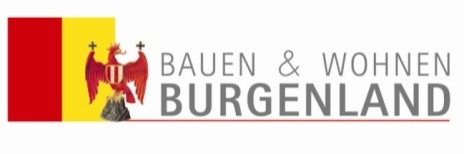 Amt der Bgld. LandesregierungAbteilung 9 – EU, Gesellschaft und FörderwesenHauptreferat WohnbauförderungEuropaplatz 17000 EisenstadtTel. Nr. 057600 / 2800Mail: post.a9-wbf@bgld.gv.atERKLÄRUNGIch (wir) erkläre(n), Ich (Wir) nehme(n) zur Kenntnis, dasseine Förderung nicht gewährt werden kann, wenn außer dem zu fördernden Objekt weitere geförderte Objekte im Alleineigentum oder zu mehr als 50% Miteigentum stehen,eine Förderung nicht gewährt werden kann, wenn ein Eigenheim, Reihenhaus oder Eigentumswohnung im Alleineigentum oder zu mehr als 50 % Miteigentum stehen, deren Benützungsfreigabe oder Benützungsbewilligung nicht mindestens 20 Jahre zurückliegen.Eine Förderung ist jedoch möglich, wenn ein zu eigenen Wohnzwecken dienendes Eigenheim, Reihenhaus oder eine Wohnung, deren Benützungsbewilligung oder Benützungsfreigabe weniger als 20 Jahre zurückliegt spätestens 6 Monate nach Bezug des geförderten Objekts veräußert wird.die Installation eines innovativen klimarelevanten Heizsystems eine Gesamtförderungsvoraussetzung darstellt.nach Abschluss des Sanierungsvorhabens die gesetzlich vorgeschriebene Energiekennzahl nicht überschritten werden darf nach Fertigstellung des Objekts ein Nachweis über die tatsächlich erreichte Energiekennzahl der Wohnbauförderung vorgelegt werden muss.Hinweis:Bei Ansuchen um Gewährung eines Darlehens für Sanierungsmaßnahmen können nur Rechnungen anerkannt werden, deren Rechnungsdatum nicht länger als 12 Monate (rückwirkend ab Einreichdatum) zurückliegt. Rechnungen, die nicht Ihren Namen und Ihre Anschrift enthalten, können nicht anerkannt werden. Außerdem können Ansuchen längstens 24 Monate ab Erteilung der Baubewilligung bzw. Baufreigabe eingebracht werden.Formblatt AFormblatt BAmt der Bgld. LandesregierungAbteilung 9- EU, Gesellschaft und FörderwesenHauptreferat WohnbauförderungEuropaplatz 17000 EisenstadtHinweis: Eine selbsterstellte Liste kann ebenfalls übermittelt werden. (z.B. Word, Excel)DatenschutzmitteilungIch nehme zur Kenntnis, dass die oben erhobenen Daten zur Erfüllung des durch das Förderansuchen/ den Fördervertrag begründete (vor-) vertraglichen Schuldverhältnisses verarbeitet werden. Der Zweck der Verarbeitung der Daten dient der Bearbeitung und Abwicklung des Antrages auf Wohnbauförderung.Weiters nehme ich zur Kenntnis, dass die personenbezogenen Daten zwecks Förderabwicklung/ Erfüllung des Fördervertrages auch an die Hypo-Bank Burgenland AG weitergeleitet werden. Eine Weitergabe an sonstige Dritte (insbesondere Unternehmen, die Daten zu kommerziellen Zwecken verarbeiten) findet nicht statt.Ihre personenbezogenen Daten werden von uns nur so lange aufbewahrt, wie dies durch gesetzliche Pflichten nötig ist. Wir speichern die Daten jedenfalls solange gesetzliche Aufbewahrungspflichten bestehen oder Verjährungsansprüche potentieller Rechtsansprüche noch nicht abgelaufen sind.Unter den Voraussetzungen des anwendbaren geltenden Rechts haben Sie das Recht auf Auskunft über die erhobenen Daten, Berichtigung, Löschung und Einschränkung der Verarbeitung der Daten sowie ein Widerspruchsrecht gegen die Verarbeitung der Daten und das Recht auf Datenübertragbarkeit. Sie haben das Recht auf Beschwerde bei der Datenschutzbehörde.Datenschutzrechtlicher Verantwortlicher im Sinne der Datenschutz-Grundverordnung der Europäischen Union, Verordnung (EU) Nr. 2016/679, ist das Amt der Burgenländischen Landesregierung, 7000 Eisenstadt, Europaplatz 1, Tel.: 067600-2290,E-Mail: post.datenschutz@bgld.gv.at, Internet: www.burgenland.at/datenschutzAlternativ können Sie sich an unseren Datenschutzbeauftragten die  KPMG Security Service GmbH, Porzellangasse 51, 1090 Wien,  Email: post.datenschutzbeauftragter@bgld.gv.at, wenden.EingangsstempelANSUCHENANSUCHENANSUCHENANSUCHENANSUCHENANSUCHENANSUCHENANSUCHENANSUCHENANSUCHENANSUCHENANSUCHENANSUCHENANSUCHENANSUCHENANSUCHENum Gewährung eines Förderungsdarlehens für umfassende energetische Sanierung von Eigenheimen für den privaten Wohnbau gemäß den Bestimmungen des Bgld. Wohnbauförderungsgesetzes 2018 – Bgld. WFG 2018 und der darauf basierenden Richtlinieum Gewährung eines Förderungsdarlehens für umfassende energetische Sanierung von Eigenheimen für den privaten Wohnbau gemäß den Bestimmungen des Bgld. Wohnbauförderungsgesetzes 2018 – Bgld. WFG 2018 und der darauf basierenden Richtlinieum Gewährung eines Förderungsdarlehens für umfassende energetische Sanierung von Eigenheimen für den privaten Wohnbau gemäß den Bestimmungen des Bgld. Wohnbauförderungsgesetzes 2018 – Bgld. WFG 2018 und der darauf basierenden Richtlinieum Gewährung eines Förderungsdarlehens für umfassende energetische Sanierung von Eigenheimen für den privaten Wohnbau gemäß den Bestimmungen des Bgld. Wohnbauförderungsgesetzes 2018 – Bgld. WFG 2018 und der darauf basierenden Richtlinieum Gewährung eines Förderungsdarlehens für umfassende energetische Sanierung von Eigenheimen für den privaten Wohnbau gemäß den Bestimmungen des Bgld. Wohnbauförderungsgesetzes 2018 – Bgld. WFG 2018 und der darauf basierenden Richtlinieum Gewährung eines Förderungsdarlehens für umfassende energetische Sanierung von Eigenheimen für den privaten Wohnbau gemäß den Bestimmungen des Bgld. Wohnbauförderungsgesetzes 2018 – Bgld. WFG 2018 und der darauf basierenden Richtlinieum Gewährung eines Förderungsdarlehens für umfassende energetische Sanierung von Eigenheimen für den privaten Wohnbau gemäß den Bestimmungen des Bgld. Wohnbauförderungsgesetzes 2018 – Bgld. WFG 2018 und der darauf basierenden Richtlinieum Gewährung eines Förderungsdarlehens für umfassende energetische Sanierung von Eigenheimen für den privaten Wohnbau gemäß den Bestimmungen des Bgld. Wohnbauförderungsgesetzes 2018 – Bgld. WFG 2018 und der darauf basierenden Richtlinieum Gewährung eines Förderungsdarlehens für umfassende energetische Sanierung von Eigenheimen für den privaten Wohnbau gemäß den Bestimmungen des Bgld. Wohnbauförderungsgesetzes 2018 – Bgld. WFG 2018 und der darauf basierenden Richtlinieum Gewährung eines Förderungsdarlehens für umfassende energetische Sanierung von Eigenheimen für den privaten Wohnbau gemäß den Bestimmungen des Bgld. Wohnbauförderungsgesetzes 2018 – Bgld. WFG 2018 und der darauf basierenden Richtlinieum Gewährung eines Förderungsdarlehens für umfassende energetische Sanierung von Eigenheimen für den privaten Wohnbau gemäß den Bestimmungen des Bgld. Wohnbauförderungsgesetzes 2018 – Bgld. WFG 2018 und der darauf basierenden Richtlinieum Gewährung eines Förderungsdarlehens für umfassende energetische Sanierung von Eigenheimen für den privaten Wohnbau gemäß den Bestimmungen des Bgld. Wohnbauförderungsgesetzes 2018 – Bgld. WFG 2018 und der darauf basierenden Richtlinieum Gewährung eines Förderungsdarlehens für umfassende energetische Sanierung von Eigenheimen für den privaten Wohnbau gemäß den Bestimmungen des Bgld. Wohnbauförderungsgesetzes 2018 – Bgld. WFG 2018 und der darauf basierenden Richtlinieum Gewährung eines Förderungsdarlehens für umfassende energetische Sanierung von Eigenheimen für den privaten Wohnbau gemäß den Bestimmungen des Bgld. Wohnbauförderungsgesetzes 2018 – Bgld. WFG 2018 und der darauf basierenden Richtlinieum Gewährung eines Förderungsdarlehens für umfassende energetische Sanierung von Eigenheimen für den privaten Wohnbau gemäß den Bestimmungen des Bgld. Wohnbauförderungsgesetzes 2018 – Bgld. WFG 2018 und der darauf basierenden Richtlinieum Gewährung eines Förderungsdarlehens für umfassende energetische Sanierung von Eigenheimen für den privaten Wohnbau gemäß den Bestimmungen des Bgld. Wohnbauförderungsgesetzes 2018 – Bgld. WFG 2018 und der darauf basierenden RichtlinieFür eine umfassende energetische Sanierung müssen zumindest drei energetische Maßnahmen durchgeführt werden:Für eine umfassende energetische Sanierung müssen zumindest drei energetische Maßnahmen durchgeführt werden:Für eine umfassende energetische Sanierung müssen zumindest drei energetische Maßnahmen durchgeführt werden:Für eine umfassende energetische Sanierung müssen zumindest drei energetische Maßnahmen durchgeführt werden:Für eine umfassende energetische Sanierung müssen zumindest drei energetische Maßnahmen durchgeführt werden:Für eine umfassende energetische Sanierung müssen zumindest drei energetische Maßnahmen durchgeführt werden:Für eine umfassende energetische Sanierung müssen zumindest drei energetische Maßnahmen durchgeführt werden:Für eine umfassende energetische Sanierung müssen zumindest drei energetische Maßnahmen durchgeführt werden:Für eine umfassende energetische Sanierung müssen zumindest drei energetische Maßnahmen durchgeführt werden:Für eine umfassende energetische Sanierung müssen zumindest drei energetische Maßnahmen durchgeführt werden:Für eine umfassende energetische Sanierung müssen zumindest drei energetische Maßnahmen durchgeführt werden:Für eine umfassende energetische Sanierung müssen zumindest drei energetische Maßnahmen durchgeführt werden:Für eine umfassende energetische Sanierung müssen zumindest drei energetische Maßnahmen durchgeführt werden:Für eine umfassende energetische Sanierung müssen zumindest drei energetische Maßnahmen durchgeführt werden:Für eine umfassende energetische Sanierung müssen zumindest drei energetische Maßnahmen durchgeführt werden:Für eine umfassende energetische Sanierung müssen zumindest drei energetische Maßnahmen durchgeführt werden: Fassadendämmung Fassadendämmung Fassadendämmung Fassadendämmung Fassadendämmung Austausch der Fenster Austausch der Fenster Austausch der Fenster Austausch der Fenster Austausch der Fenster Austausch der Fenster Austausch der Fenster Austausch der Fenster Dach (inklusive Dämmung) Dach (inklusive Dämmung) Dach (inklusive Dämmung) Kellerdeckendämmung Kellerdeckendämmung Kellerdeckendämmung Kellerdeckendämmung Kellerdeckendämmung Dämmung der obersten Geschoßdecke Dämmung der obersten Geschoßdecke Dämmung der obersten Geschoßdecke Dämmung der obersten Geschoßdecke Dämmung der obersten Geschoßdecke Dämmung der obersten Geschoßdecke Dämmung der obersten Geschoßdecke Dämmung der obersten Geschoßdecke energetisch relevantes Haustechniksystem energetisch relevantes Haustechniksystem energetisch relevantes HaustechniksystemBeantragte Bonusbeträge zur Basisförderung:Beantragte Bonusbeträge zur Basisförderung:Beantragte Bonusbeträge zur Basisförderung:Beantragte Bonusbeträge zur Basisförderung:Beantragte Bonusbeträge zur Basisförderung:Beantragte Bonusbeträge zur Basisförderung:Beantragte Bonusbeträge zur Basisförderung:Beantragte Bonusbeträge zur Basisförderung:Beantragte Bonusbeträge zur Basisförderung:Beantragte Bonusbeträge zur Basisförderung:Beantragte Bonusbeträge zur Basisförderung:Beantragte Bonusbeträge zur Basisförderung:Beantragte Bonusbeträge zur Basisförderung:Beantragte Bonusbeträge zur Basisförderung:Beantragte Bonusbeträge zur Basisförderung:Beantragte Bonusbeträge zur Basisförderung: Dach oder Fassadenbegrünung Dach oder Fassadenbegrünung Dach oder Fassadenbegrünung Dach oder Fassadenbegrünung Dach oder Fassadenbegrünung Bonusbetrag für den Bau in Gemeinden mit Bevölkerungsrückgang Bonusbetrag für den Bau in Gemeinden mit Bevölkerungsrückgang Bonusbetrag für den Bau in Gemeinden mit Bevölkerungsrückgang Bonusbetrag für den Bau in Gemeinden mit Bevölkerungsrückgang Bonusbetrag für den Bau in Gemeinden mit Bevölkerungsrückgang Bonusbetrag für den Bau in Gemeinden mit Bevölkerungsrückgang Bonusbetrag für den Bau in Gemeinden mit Bevölkerungsrückgang Bonusbetrag für den Bau in Gemeinden mit Bevölkerungsrückgang Historische Bausubstanz (z.B. Arkadenhöfe oder Streckhöfe) Historische Bausubstanz (z.B. Arkadenhöfe oder Streckhöfe) Historische Bausubstanz (z.B. Arkadenhöfe oder Streckhöfe)FörderungswerberFörderungswerberFörderungswerberFörderungswerberFörderungswerberFörderungswerberFörderungswerberFörderungswerberFörderungswerberFörderungswerberFörderungswerberFörderungswerberFörderungswerberFörderungswerberFörderungswerberFörderungswerberZu-/Vorname/TitelZu-/Vorname/TitelZu-/Vorname/TitelZu-/Vorname/TitelZu-/Vorname/TitelZu-/Vorname/TitelZu-/Vorname/TitelZu-/Vorname/TitelSV-Nr.SV-Nr.SV-Nr.GeburtsdatumGeburtsdatumGeburtsdatumStaatsbürgerschaftStaatsbürgerschaftGeschlecht      männlich      weiblichGeschlecht      männlich      weiblichGeschlecht      männlich      weiblichE-MailE-MailE-MailE-MailE-MailE-MailE-MailE-MailTelefon (privat/Arbeitsstätte)Telefon (privat/Arbeitsstätte)Telefon (privat/Arbeitsstätte)Telefon (privat/Arbeitsstätte)Telefon (privat/Arbeitsstätte)Familienstand: ledig  ledig  ledig  verheiratet verheiratet geschieden verwitwet verwitwet verwitwet verwitwet verwitwet Lebensgemeinschaft  Lebensgemeinschaft  Lebensgemeinschaft  eingetr. Partnerschaft WohnadresseWohnadresseWohnadresseWohnadresseWohnadresseWohnadresseWohnadresseWohnadresseWohnadresseWohnadresseWohnadresseWohnadresseWohnadresseWohnadresseWohnadresseWohnadressePLZ PLZ WohnortWohnortWohnortWohnortWohnortWohnortWohnortWohnortWohnortWohnortWohnortWohnortWohnortWohnortStraße / HausnummerStraße / HausnummerStraße / HausnummerStraße / HausnummerStraße / HausnummerStraße / HausnummerStraße / HausnummerStraße / HausnummerStraße / HausnummerStraße / HausnummerStraße / HausnummerStraße / HausnummerStraße / HausnummerStraße / HausnummerStraße / HausnummerStraße / HausnummerArt des Wohnsitzes:          *Eigentum                                           MietobjektArt des Wohnsitzes:          *Eigentum                                           MietobjektArt des Wohnsitzes:          *Eigentum                                           MietobjektArt des Wohnsitzes:          *Eigentum                                           MietobjektArt des Wohnsitzes:          *Eigentum                                           MietobjektArt des Wohnsitzes:          *Eigentum                                           MietobjektArt des Wohnsitzes:          *Eigentum                                           MietobjektArt des Wohnsitzes:          *Eigentum                                           MietobjektArt des Wohnsitzes:          *Eigentum                                           Mietobjekt*Bei Eigentum ist ein Nachweis über das Alter des Objekts vorzulegen! (Bestätigung der Gemeinde z.B. Benützungsfreigabe)*Bei Eigentum ist ein Nachweis über das Alter des Objekts vorzulegen! (Bestätigung der Gemeinde z.B. Benützungsfreigabe)*Bei Eigentum ist ein Nachweis über das Alter des Objekts vorzulegen! (Bestätigung der Gemeinde z.B. Benützungsfreigabe)*Bei Eigentum ist ein Nachweis über das Alter des Objekts vorzulegen! (Bestätigung der Gemeinde z.B. Benützungsfreigabe)*Bei Eigentum ist ein Nachweis über das Alter des Objekts vorzulegen! (Bestätigung der Gemeinde z.B. Benützungsfreigabe)*Bei Eigentum ist ein Nachweis über das Alter des Objekts vorzulegen! (Bestätigung der Gemeinde z.B. Benützungsfreigabe)*Bei Eigentum ist ein Nachweis über das Alter des Objekts vorzulegen! (Bestätigung der Gemeinde z.B. Benützungsfreigabe)Eigentümer des Hauses / der Wohnung:      Eigentümer des Hauses / der Wohnung:      Eigentümer des Hauses / der Wohnung:      Eigentümer des Hauses / der Wohnung:      Eigentümer des Hauses / der Wohnung:      Eigentümer des Hauses / der Wohnung:      Eigentümer des Hauses / der Wohnung:      Eigentümer des Hauses / der Wohnung:      Eigentümer des Hauses / der Wohnung:      Eigentümer des Hauses / der Wohnung:      Eigentümer des Hauses / der Wohnung:      Eigentümer des Hauses / der Wohnung:      Eigentümer des Hauses / der Wohnung:      Eigentümer des Hauses / der Wohnung:      Eigentümer des Hauses / der Wohnung:      Eigentümer des Hauses / der Wohnung:      Zustelladresse (nur auszufüllen, wenn vom Hauptwohnsitz abweichend)Zustelladresse (nur auszufüllen, wenn vom Hauptwohnsitz abweichend)Zustelladresse (nur auszufüllen, wenn vom Hauptwohnsitz abweichend)Zustelladresse (nur auszufüllen, wenn vom Hauptwohnsitz abweichend)Zustelladresse (nur auszufüllen, wenn vom Hauptwohnsitz abweichend)Zustelladresse (nur auszufüllen, wenn vom Hauptwohnsitz abweichend)Zustelladresse (nur auszufüllen, wenn vom Hauptwohnsitz abweichend)Zustelladresse (nur auszufüllen, wenn vom Hauptwohnsitz abweichend)Zustelladresse (nur auszufüllen, wenn vom Hauptwohnsitz abweichend)Zustelladresse (nur auszufüllen, wenn vom Hauptwohnsitz abweichend)Zustelladresse (nur auszufüllen, wenn vom Hauptwohnsitz abweichend)Zustelladresse (nur auszufüllen, wenn vom Hauptwohnsitz abweichend)Zustelladresse (nur auszufüllen, wenn vom Hauptwohnsitz abweichend)Zustelladresse (nur auszufüllen, wenn vom Hauptwohnsitz abweichend)Zustelladresse (nur auszufüllen, wenn vom Hauptwohnsitz abweichend)Zustelladresse (nur auszufüllen, wenn vom Hauptwohnsitz abweichend)PLZPLZWohnortWohnortWohnortWohnortWohnortWohnortWohnortWohnortStraße / HausnummerStraße / HausnummerStraße / HausnummerStraße / HausnummerStraße / HausnummerStraße / HausnummerEhepartner/in – Lebensgefährte/in des(r) FörderungswerberinEhepartner/in – Lebensgefährte/in des(r) FörderungswerberinEhepartner/in – Lebensgefährte/in des(r) FörderungswerberinEhepartner/in – Lebensgefährte/in des(r) FörderungswerberinEhepartner/in – Lebensgefährte/in des(r) FörderungswerberinEhepartner/in – Lebensgefährte/in des(r) FörderungswerberinEhepartner/in – Lebensgefährte/in des(r) FörderungswerberinEhepartner/in – Lebensgefährte/in des(r) FörderungswerberinEhepartner/in – Lebensgefährte/in des(r) FörderungswerberinEhepartner/in – Lebensgefährte/in des(r) FörderungswerberinEhepartner/in – Lebensgefährte/in des(r) FörderungswerberinEhepartner/in – Lebensgefährte/in des(r) FörderungswerberinZu-/Vorname/TitelZu-/Vorname/TitelZu-/Vorname/TitelZu-/Vorname/TitelZu-/Vorname/TitelZu-/Vorname/TitelZu-/Vorname/TitelSV-Nr.GeburtsdatumGeburtsdatumStaatsbürgerschaftStaatsbürgerschaftGeschlecht      männlich      weiblichGeschlecht      männlich      weiblichE-MailE-MailE-MailE-MailE-MailE-MailTelefon (privat/Arbeitsstätte)Telefon (privat/Arbeitsstätte)Telefon (privat/Arbeitsstätte)Telefon (privat/Arbeitsstätte)Familienstand ledig  ledig  verheiratet geschieden verwitwet verwitwet verwitwet verwitwet Lebensgemeinschaft  Lebensgemeinschaft  eingetr. Partnerschaft WohnadresseWohnadresseWohnadresseWohnadresseWohnadresseWohnadresseWohnadresseWohnadresseWohnadresseWohnadresseWohnadresseWohnadressePLZ WohnortWohnortWohnortWohnortWohnortWohnortWohnortWohnortWohnortWohnortWohnortStraße / HausnummerStraße / HausnummerStraße / HausnummerStraße / HausnummerStraße / HausnummerStraße / HausnummerStraße / HausnummerStraße / HausnummerStraße / HausnummerStraße / HausnummerStraße / HausnummerStraße / HausnummerArt des Wohnsitzes:          *Eigentum                                           MietobjektArt des Wohnsitzes:          *Eigentum                                           MietobjektArt des Wohnsitzes:          *Eigentum                                           MietobjektArt des Wohnsitzes:          *Eigentum                                           MietobjektArt des Wohnsitzes:          *Eigentum                                           MietobjektArt des Wohnsitzes:          *Eigentum                                           Mietobjekt*Bei Eigentum ist ein Nachweis über das Alter des Objekts vorzulegen! (Bestätigung der Gemeinde z.B. Benützungsfreigabe)*Bei Eigentum ist ein Nachweis über das Alter des Objekts vorzulegen! (Bestätigung der Gemeinde z.B. Benützungsfreigabe)*Bei Eigentum ist ein Nachweis über das Alter des Objekts vorzulegen! (Bestätigung der Gemeinde z.B. Benützungsfreigabe)*Bei Eigentum ist ein Nachweis über das Alter des Objekts vorzulegen! (Bestätigung der Gemeinde z.B. Benützungsfreigabe)*Bei Eigentum ist ein Nachweis über das Alter des Objekts vorzulegen! (Bestätigung der Gemeinde z.B. Benützungsfreigabe)*Bei Eigentum ist ein Nachweis über das Alter des Objekts vorzulegen! (Bestätigung der Gemeinde z.B. Benützungsfreigabe)Eigentümer des Hauses / der Wohnung:      Eigentümer des Hauses / der Wohnung:      Eigentümer des Hauses / der Wohnung:      Eigentümer des Hauses / der Wohnung:      Eigentümer des Hauses / der Wohnung:      Eigentümer des Hauses / der Wohnung:      Eigentümer des Hauses / der Wohnung:      Eigentümer des Hauses / der Wohnung:      Eigentümer des Hauses / der Wohnung:      Eigentümer des Hauses / der Wohnung:      Eigentümer des Hauses / der Wohnung:      Eigentümer des Hauses / der Wohnung:      Weitere Personen, die in der zu fördernden Wohneinheit leben werdenWeitere Personen, die in der zu fördernden Wohneinheit leben werdenWeitere Personen, die in der zu fördernden Wohneinheit leben werdenWeitere Personen, die in der zu fördernden Wohneinheit leben werdenWeitere Personen, die in der zu fördernden Wohneinheit leben werdenZu-/VornameSV-Nr.GeburtsdatumVerwandtschaftsverhältnis zum(r) Förderwerber/in Geschlecht      männlich      weiblich      männlich      weiblich      männlich      weiblich      männlich      weiblich      männlich      weiblichBankverbindungBankverbindungBankverbindungIch (wir) ersuche(n) um Überweisung auf folgende Bankverbindung:Ich (wir) ersuche(n) um Überweisung auf folgende Bankverbindung:Ich (wir) ersuche(n) um Überweisung auf folgende Bankverbindung:Name des BankinstitutesIBANKontoinhaber/inFinanzierungFinanzierungFinanzierungBare Eigenmittel (mind. 10 % der Gesamtbaukosten)      EURO +Sonstige Darlehen (z.B. Bankdarlehen)      EURO +Eigene Arbeitsleistung (max. 10 % der Gesamtbaukosten)      EURO +Gesamtsanierungskosten        EURO =SanierungsvorhabenSanierungsvorhabenEinlagezahl (EZ):      Grundstücksnummer:      Katastralgemeinde (KG):      Katastralgemeinde (KG):      Straße / Hausnummer (falls bereits bekannt):      Straße / Hausnummer (falls bereits bekannt):      Bestätigung des zuständigen Gemeindeamtes (Magistrat)Bestätigung des zuständigen Gemeindeamtes (Magistrat)Bestätigung des zuständigen Gemeindeamtes (Magistrat)Bestätigung des zuständigen Gemeindeamtes (Magistrat)Bestätigung des zuständigen Gemeindeamtes (Magistrat)Bestätigung des zuständigen Gemeindeamtes (Magistrat)Bestätigung des zuständigen Gemeindeamtes (Magistrat)Bestätigung des zuständigen Gemeindeamtes (Magistrat)Bestätigung des zuständigen Gemeindeamtes (Magistrat)Bestätigung des zuständigen Gemeindeamtes (Magistrat)Bestätigung des zuständigen Gemeindeamtes (Magistrat)Bestätigung des zuständigen Gemeindeamtes (Magistrat)Bestätigung des zuständigen Gemeindeamtes (Magistrat)Bestätigung des zuständigen Gemeindeamtes (Magistrat)Bestätigung des zuständigen Gemeindeamtes (Magistrat)Bestätigung des zuständigen Gemeindeamtes (Magistrat)Bestätigung des zuständigen Gemeindeamtes (Magistrat)Bestätigung des zuständigen Gemeindeamtes (Magistrat)Bestätigung des zuständigen Gemeindeamtes (Magistrat)KG. Nr.:      KG. Nr.:      KG. Nr.:      KG. Nr.:      KG. Nr.:      EZ:      EZ:      EZ:      EZ:      EZ:      EZ:      EZ:      Gst.Nr:      Gst.Nr:      Gst.Nr:      Gst.Nr:      Gst.Nr:      Gst.Nr:      Gst.Nr:      Gst.Nr:      Das gegenständliche Sanierungs- bzw. Bauvorhaben istDas gegenständliche Sanierungs- bzw. Bauvorhaben istDas gegenständliche Sanierungs- bzw. Bauvorhaben istDas gegenständliche Sanierungs- bzw. Bauvorhaben istDas gegenständliche Sanierungs- bzw. Bauvorhaben istDas gegenständliche Sanierungs- bzw. Bauvorhaben istDas gegenständliche Sanierungs- bzw. Bauvorhaben istDas gegenständliche Sanierungs- bzw. Bauvorhaben istDas gegenständliche Sanierungs- bzw. Bauvorhaben istDas gegenständliche Sanierungs- bzw. Bauvorhaben istDas gegenständliche Sanierungs- bzw. Bauvorhaben istDas gegenständliche Sanierungs- bzw. Bauvorhaben istDas gegenständliche Sanierungs- bzw. Bauvorhaben istDas gegenständliche Sanierungs- bzw. Bauvorhaben istDas gegenständliche Sanierungs- bzw. Bauvorhaben istDas gegenständliche Sanierungs- bzw. Bauvorhaben istDas gegenständliche Sanierungs- bzw. Bauvorhaben istDas gegenständliche Sanierungs- bzw. Bauvorhaben istDas gegenständliche Sanierungs- bzw. Bauvorhaben istDas gegenständliche Sanierungs- bzw. Bauvorhaben istgeringfügig gemäß § 16 Bgld.BauG – Meldung erfolgte amgeringfügig gemäß § 16 Bgld.BauG – Meldung erfolgte amgeringfügig gemäß § 16 Bgld.BauG – Meldung erfolgte amgeringfügig gemäß § 16 Bgld.BauG – Meldung erfolgte amgeringfügig gemäß § 16 Bgld.BauG – Meldung erfolgte amgeringfügig gemäß § 16 Bgld.BauG – Meldung erfolgte amgeringfügig gemäß § 16 Bgld.BauG – Meldung erfolgte ambewilligungspflichtig gemäß § 17 Bgld. Bau Baubewilligungsbescheid vom:bewilligungspflichtig gemäß § 17 Bgld. Bau Baubewilligungsbescheid vom:bewilligungspflichtig gemäß § 17 Bgld. Bau Baubewilligungsbescheid vom:bewilligungspflichtig gemäß § 17 Bgld. Bau Baubewilligungsbescheid vom:bewilligungspflichtig gemäß § 17 Bgld. Bau Baubewilligungsbescheid vom:bewilligungspflichtig gemäß § 17 Bgld. Bau Baubewilligungsbescheid vom:bewilligungspflichtig gemäß § 17 Bgld. Bau Baubewilligungsbescheid vom:bewilligungspflichtig gemäß § 17 Bgld. Bau Baubewilligungsbescheid vom:bewilligungspflichtig gemäß § 17 Bgld. Bau Baubewilligungsbescheid vom:bewilligungspflichtig gemäß § 17 Bgld. Bau Baubewilligungsbescheid vom:bewilligungspflichtig gemäß § 17 Bgld. Bau Baubewilligungsbescheid vom:bewilligungspflichtig gemäß § 17 Bgld. Bau Baubewilligungsbescheid vom:bewilligungspflichtig gemäß § 17 Bgld. Bau Baubewilligungsbescheid vom:bewilligungspflichtig gemäß § 17 Bgld. Bau Baubewilligungsbescheid vom:bewilligungspflichtig gemäß § 17 Bgld. Bau Baubewilligungsbescheid vom:Zahl:Zahl:Zahl:Es handelt sich um ein Objekt mitEs handelt sich um ein Objekt mitEs handelt sich um ein Objekt mitEs handelt sich um ein Objekt mitWohneinheiten.Wohneinheiten.Wohneinheiten.Wohneinheiten.Wohneinheiten.Wohneinheiten.Wohneinheiten.Wohneinheiten.Wohneinheiten.Wohneinheiten.Wohneinheiten.Wohneinheiten.Wohneinheiten.Und nachstehender(n) WohnnutzflächeUnd nachstehender(n) Wohnnutzfläche1. Wohneinheit           m²1. Wohneinheit           m²1. Wohneinheit           m²1. Wohneinheit           m²1. Wohneinheit           m²1. Wohneinheit           m²1. Wohneinheit           m²2. Wohneinheit           m²2. Wohneinheit           m²2. Wohneinheit           m²2. Wohneinheit           m²2. Wohneinheit           m²2. Wohneinheit           m²2. Wohneinheit           m²2. Wohneinheit           m²2. Wohneinheit           m²2. Wohneinheit           m²2. Wohneinheit           m²Die ursprüngliche Baubewilligung ist mindestens 20 Jahre alt.Die ursprüngliche Baubewilligung ist mindestens 20 Jahre alt.Die ursprüngliche Baubewilligung ist mindestens 20 Jahre alt.Die ursprüngliche Baubewilligung ist mindestens 20 Jahre alt.Die ursprüngliche Baubewilligung ist mindestens 20 Jahre alt.Die ursprüngliche Baubewilligung ist mindestens 20 Jahre alt.Die ursprüngliche Baubewilligung ist mindestens 20 Jahre alt.Die ursprüngliche Baubewilligung ist mindestens 20 Jahre alt.Die ursprüngliche Baubewilligung ist mindestens 20 Jahre alt.Die ursprüngliche Baubewilligung ist mindestens 20 Jahre alt.Die ursprüngliche Baubewilligung ist mindestens 20 Jahre alt.Die ursprüngliche Baubewilligung ist mindestens 20 Jahre alt.Die ursprüngliche Baubewilligung ist mindestens 20 Jahre alt.Die ursprüngliche Baubewilligung ist mindestens 20 Jahre alt. Ja Ja Ja Nein Nein NeinDatumDatumAmtssiegelAmtssiegelAmtssiegelAmtssiegelBürgermeister/inBürgermeister/inBürgermeister/inBürgermeister/inBürgermeister/inBürgermeister/inBürgermeister/inBürgermeister/inBürgermeister/in1.dass für das zu fördernde Wohnhaus, Wohnung oder sonstige Objekte noch laufende Wohnbauförderungsdarlehen eines Bundeslandes bestehen bzw. ein nicht rückzahlbarer Zuschuss auf Grund eines Sonderförderungsaktion gewährt wurde.dass für das zu fördernde Wohnhaus, Wohnung oder sonstige Objekte noch laufende Wohnbauförderungsdarlehen eines Bundeslandes bestehen bzw. ein nicht rückzahlbarer Zuschuss auf Grund eines Sonderförderungsaktion gewährt wurde.Nähere Beschreibung (Wohnobjekt, Darlehensnehmer, wie viel, wann und bei welcher Stelle):dass keine laufenden Wohnbauförderungsdarlehen eines Bundeslandes bestehen bzw. kein nicht rückzahlbarer Zuschuss auf Grund einer Sonderförderungsaktion gewährt wurde.2.2.dass sämtliche Einkommen des vergangenen Kalenderjahres (1 Jahr vor Antragstellung) aller im gemeinsamen Haushalt lebender eigenberechtigter Personen nachgewiesen werden.dass sämtliche Einkommen des vergangenen Kalenderjahres (1 Jahr vor Antragstellung) aller im gemeinsamen Haushalt lebender eigenberechtigter Personen nachgewiesen werden.dass sämtliche Einkommen des vergangenen Kalenderjahres (1 Jahr vor Antragstellung) aller im gemeinsamen Haushalt lebender eigenberechtigter Personen nachgewiesen werden.3.3.dass ab dem in der Darlehenszusicherung genannten Termin der Hauptwohnsitz aller Familienmitglieder im geförderten Objekt begründet wird, sofern dies nicht bereits der Fall ist.dass ab dem in der Darlehenszusicherung genannten Termin der Hauptwohnsitz aller Familienmitglieder im geförderten Objekt begründet wird, sofern dies nicht bereits der Fall ist.dass ab dem in der Darlehenszusicherung genannten Termin der Hauptwohnsitz aller Familienmitglieder im geförderten Objekt begründet wird, sofern dies nicht bereits der Fall ist.4.4.dass sämtliche Angaben der Wahrheit entsprechen und vollständig sind. Ich (Wir) nehme(n) zur Kenntnis, dass Förderungsbeträge, die auf Grund falscher Angaben gewährt wurden, jederzeit zurückgefordert werden können bzw. der Förderungsantrag abgewiesen werden kann.dass sämtliche Angaben der Wahrheit entsprechen und vollständig sind. Ich (Wir) nehme(n) zur Kenntnis, dass Förderungsbeträge, die auf Grund falscher Angaben gewährt wurden, jederzeit zurückgefordert werden können bzw. der Förderungsantrag abgewiesen werden kann.dass sämtliche Angaben der Wahrheit entsprechen und vollständig sind. Ich (Wir) nehme(n) zur Kenntnis, dass Förderungsbeträge, die auf Grund falscher Angaben gewährt wurden, jederzeit zurückgefordert werden können bzw. der Förderungsantrag abgewiesen werden kann.5.5.dass ich (wir) mit der automationsunterstützten Erfassung, Verarbeitung und Übermittlung der aus dem Ansuchen und Beilagen ersichtlichen Daten einverstanden bin (sind).dass ich (wir) mit der automationsunterstützten Erfassung, Verarbeitung und Übermittlung der aus dem Ansuchen und Beilagen ersichtlichen Daten einverstanden bin (sind).dass ich (wir) mit der automationsunterstützten Erfassung, Verarbeitung und Übermittlung der aus dem Ansuchen und Beilagen ersichtlichen Daten einverstanden bin (sind)., amUnterschrift Förderungswerber/inUnterschrift Förderungswerber/in, amUnterschrift Ehepartner/in bzw. Lebensgefährte/inUnterschrift Ehepartner/in bzw. Lebensgefährte/inGeplante Sanierungsmaßnahmen an der Gebäudehülle:Geplante Sanierungsmaßnahmen an der Gebäudehülle:Geplante Sanierungsmaßnahmen an der Gebäudehülle:Geplante Sanierungsmaßnahmen an der Gebäudehülle:Geplante Sanierungsmaßnahmen an der Gebäudehülle: Dach (inklusive Dämmung) Dach (inklusive Dämmung) Fassadendämmung Fassadendämmung Fassadendämmung Geschoßdeckendämmung          Kellerdecke         Oberste Geschoßdecke Geschoßdeckendämmung          Kellerdecke         Oberste Geschoßdecke Austausch aller Fenster Austausch aller Fenster Austausch aller FensterBestands-Energieausweis-Nr.: Heizwärmebedarf (HWB, Ref, RK):         kWh/m²aPlanungs-Energieausweis-Nr.: Heizwärmebedarf (HWB, Ref, RK):      kWh/m²aGesamtenergieeffizienz-Faktor(fGEE): Bei den oben angeführten Sanierungsmaßnahmen ist ein Energieausweis erforderlich!!Bei den oben angeführten Sanierungsmaßnahmen ist ein Energieausweis erforderlich!!Bei den oben angeführten Sanierungsmaßnahmen ist ein Energieausweis erforderlich!!Bei den oben angeführten Sanierungsmaßnahmen ist ein Energieausweis erforderlich!!Bei den oben angeführten Sanierungsmaßnahmen ist ein Energieausweis erforderlich!!Sonstige Erhaltungsmaßnahmen:Sonstige Erhaltungsmaßnahmen:Sonstige Erhaltungsmaßnahmen: Tausch einzelner Fenster Tausch einzelner FensterAnzahl der Fenster:       Erhaltung des Daches (ohne Dämmung), Spenglerarbeiten, Dachdeckung, Zimmermannsarbeiten Erhaltung des Daches (ohne Dämmung), Spenglerarbeiten, Dachdeckung, Zimmermannsarbeiten Erhaltung des Daches (ohne Dämmung), Spenglerarbeiten, Dachdeckung, Zimmermannsarbeiten Einbau einer Sanitärausstattung (Bad, Toilette, Dusche) sowie der Elektroinstallationen Einbau einer Sanitärausstattung (Bad, Toilette, Dusche) sowie der Elektroinstallationen Einbau einer Sanitärausstattung (Bad, Toilette, Dusche) sowie der ElektroinstallationenMaßnahmen zur Erhöhung des Schall-, Wärme- und Feuchtigkeitsschutzes von Fenstern, Außentüren, Außenwänden, Dächern, Kellerdecken, Decken über Durchfahrten oder oberste GeschossdeckeMaßnahmen zur Erhöhung des Schall-, Wärme- und Feuchtigkeitsschutzes von Fenstern, Außentüren, Außenwänden, Dächern, Kellerdecken, Decken über Durchfahrten oder oberste GeschossdeckeMaßnahmen zur Verminderung des Energieverlustes, des Energieverbrauches und des    Schadstoffausstoßes von Heizungen und von Warmwasseraufbereitungsanlagen, der Einbau von energiesparenden Heizungen sowie die Errichtung und Sanierung von KaminenMaßnahmen zur Verminderung des Energieverlustes, des Energieverbrauches und des    Schadstoffausstoßes von Heizungen und von Warmwasseraufbereitungsanlagen, der Einbau von energiesparenden Heizungen sowie die Errichtung und Sanierung von Kaminen Der Anschluss an Fernwärmeanlagen Der Anschluss an Fernwärmeanlagen Der Anschluss an FernwärmeanlagenDie Vereinigung, die Trennung oder die Vergrößerung von Wohnraum sowie die Änderung von sonstigen nicht für Wohnzwecke genutzte Flächen in WohnraumDie Vereinigung, die Trennung oder die Vergrößerung von Wohnraum sowie die Änderung von sonstigen nicht für Wohnzwecke genutzte Flächen in WohnraumDie Änderung der Grundrissgestaltung innerhalb einer Wohnung, jedoch nur in Verbindung mit anderen geförderten ArbeitenDie Änderung der Grundrissgestaltung innerhalb einer Wohnung, jedoch nur in Verbindung mit anderen geförderten ArbeitenFußböden sowie Bad- und WC-Verfliesung, wenn diese aufgrund der Erneuerung der Sanitärinstallation bzw. eines wassergeführten Heizungsverteilungssystems erforderlich werdenFußböden sowie Bad- und WC-Verfliesung, wenn diese aufgrund der Erneuerung der Sanitärinstallation bzw. eines wassergeführten Heizungsverteilungssystems erforderlich werdenBehebung von Wärmebrücken, welche im Energieausweis nicht abgebildet sind (z.B. Dämmung von Rollladenkästen, Unterzügen, Lichtkuppeln und sonstige Dachaufbauten, Türen gegen Kalträume, Dachboden)Behebung von Wärmebrücken, welche im Energieausweis nicht abgebildet sind (z.B. Dämmung von Rollladenkästen, Unterzügen, Lichtkuppeln und sonstige Dachaufbauten, Türen gegen Kalträume, Dachboden)Passive Maßnahmen zur Vermeidung von sommerlicher Überwärmung (außenliegende, bewegliche Sonnenschutzeinrichtungen)Passive Maßnahmen zur Vermeidung von sommerlicher Überwärmung (außenliegende, bewegliche Sonnenschutzeinrichtungen) Sonstige Erhaltungsmaßnahmen Sonstige Erhaltungsmaßnahmen Sonstige Erhaltungsmaßnahmen Durchführung von Sanierungsmaßnahmen an Arkaden- und Streckhöfen, die vor 1920 errichtet wurden Durchführung von Sanierungsmaßnahmen an Arkaden- und Streckhöfen, die vor 1920 errichtet wurden Durchführung von Sanierungsmaßnahmen an Arkaden- und Streckhöfen, die vor 1920 errichtet wurden Sanierung oder Austausch der Heizungsanlagen bzw. des Wärmebereitstellungssystems       (gefördert wird der Einsatz hocheffizienter alternativer Systeme) Sanierung oder Austausch der Heizungsanlagen bzw. des Wärmebereitstellungssystems       (gefördert wird der Einsatz hocheffizienter alternativer Systeme) Sanierung oder Austausch der Heizungsanlagen bzw. des Wärmebereitstellungssystems       (gefördert wird der Einsatz hocheffizienter alternativer Systeme)RechnungslisteRechnungslisteRechnungslisteRechnungslisteRechnungslisteRechnungslisteRechnungslisteRechnungslistelfd.Nr.Rechnungs-nummerFirmaLeistungRechnungs-datumSummein €Kontr.WBF12345678910111213141516171819SUMME:            €Liste für KostenvoranschlägeListe für KostenvoranschlägeListe für KostenvoranschlägeListe für KostenvoranschlägeListe für KostenvoranschlägeListe für KostenvoranschlägeListe für Kostenvoranschlägelfd.Nr.FirmaLeistungDatumSummein €Kontr.WBF1234567SUMME:            €Diese Unterlagen müssen dem Ansuchen angeschlossen werden:Diese Unterlagen müssen dem Ansuchen angeschlossen werden:Einkommensnachweise über das Haushaltseinkommen aller im gemeinsamen Haushalt lebender eigenberechtigter Personen (Jahresnettoeinkommen des letzten Kalenderjahres – z.B. JahreslohnbestätigungEinkommensteuerbescheid (bei Nichtveranlagung eine diesbezügliche Bestätigung des zuständigen Finanzamtes)Arbeitslosengeldbestätigung bzw. Erhalt von Notstandshilfe KrankengeldbestätigungKinderbetreuungsgeld bzw. KarenzgeldbestätigungWochengeldzu leistende und bezogene Alimentationszahlungen bzw. UnterhaltszahlungenPensionsbescheidBei nicht veranlagten Land- und Forstwirten letzter EinheitswertbescheidAngaben zu den Sanierungsmaßnahmen (Formblatt A, Seite 5)detaillierte Kostenvoranschläge oder saldierte Rechnungen mit dazugehörigen Original-Zahlungsbelegen von dazu befugten Gewerbebetrieben (sind in beiliegender Liste einzutragen)(Formblatt B, Seite 6)bei bewilligungspflichtig Sanierungsvorhaben gemäß § 17 Bgld. BauG ist einmit einem „Baubewilligung“-Vermerk versehener Bauplan sowie Baubeschreibung (falls erforderlich) undein Energieausweis vor Sanierung (Bestandsenergieausweis) ein Energieausweis nach Sanierung gemäß den Bestimmungen der OIB-Richtlinie 6, Ausgabe April 2019 inkl. Ökokennzahlberechnung (OI3BG3,BGF)  (Planungsenergieausweis) versehen mit einem „Eingangs“-Vermerk der Baubehörde (Gemeinde) odermit einem “Prüfergebnis Baubehörde”  von der ZEUS-Datenbank mit “Eingangs“-Vermerk der Baubehörde (Gemeinde)  Bei geringfügigen Sanierungsvorhaben gemäß § 16 Bgld. BauG ist ein:gemeindeamtlich bestätigter Bestandsplan ein Energieausweis vor Sanierung (Bestandsenergieausweis)ein Energieausweis nach Sanierung gemäß den Bestimmungen der OIB-Richtlinie 6, Ausgabe April 2019 inkl. Ökokennzahlberechnung (OI3BG3,BGF)  (Planungsenergieausweis) vorzulegen.Für die ab 07.04.2017 ausgestellten Energieausweise genügt ein Nachweis, dass der Energieausweis auf ZEUS Burgenland hochgeladen wurde. (Angabe der ZEUS- Nummer, Formblatt A, Seite 5)Mögliche Bonusbeträge:Mögliche Bonusbeträge:Bonus für Dach- oder Fassadenbegrünung (nach ÖNORM L1131 bzw. ÖNORM L 1136)Bonus für den Bau in Gemeinden mit BevölkerungsrückgangErfolgt ein förderbarer Neubau, Zubau oder Aufbau in einer Gemeinde, die im Beobachtungszeitraum der letzten 5 Jahre (gemäß Statistik Austria) einen Bevölkerungsrückgang von 2,00 bis ≥ 5,00 % vorweist, kann ein Bonusbetrag gewährt werden.MustertilgungsplanMustertilgungsplanMustertilgungsplanMustertilgungsplanMustertilgungsplanDarlehensbetrag:60.000,00MustertilgungsplanMustertilgungsplanMustertilgungsplanMustertilgungsplanMustertilgungsplanLaufzeit in Jahren:30von Ratebis RateZinssatzAnnuität-%AnnuitätTageberechnungsart:kalendermäßig1100,90%1,910%1.146,0011200,90%1,910%1.146,0021400,90%1,910%1.146,0041600,90%1,910%1.146,00Rückzahlungsbeginn:01.01.2021DatumLfdNrTageZinssatzZinsenTilgungAnnuitätRestschuld01.07.202060.000,0001.01.202111840,90%276,00870,001.146,0059.130,0001.07.202121810,90%267,56878,441.146,0058.251,5601.01.202231840,90%267,96878,041.146,0057.373,5201.07.202241810,90%259,62886,381.146,0056.487,1401.01.202351840,90%259,84886,161.146,0055.600,9801.07.202361810,90%251,59894,411.146,0054.706,5701.01.202471840,90%251,65894,351.146,0053.812,2201.07.202481820,90%244,85901,151.146,0052.911,0701.01.202591840,90%243,39902,611.146,0052.008,4601.07.2025101810,90%235,34910,661.146,0051.097,8001.01.2026111840,90%235,05910,951.146,0050.186,8501.07.2026121810,90%227,10918,901.146,0049.267,9501.01.2027131840,90%226,63919,371.146,0048.348,5801.07.2027141810,90%218,78927,221.146,0047.421,3601.01.2028151840,90%218,14927,861.146,0046.493,5001.07.2028161820,90%211,55934,451.146,0045.559,0501.01.2029171840,90%209,57936,431.146,0044.622,6201.07.2029181810,90%201,92944,081.146,0043.678,5401.01.2030191840,90%200,92945,081.146,0042.733,4601.07.2030201810,90%193,37952,631.146,0041.780,8301.01.2031211840,90%192,19953,811.146,0040.827,0201.07.2031221810,90%184,74961,261.146,0039.865,7601.01.2032231840,90%183,38962,621.146,0038.903,1401.07.2032241820,90%177,01968,991.146,0037.934,1501.01.2033251840,90%174,50971,501.146,0036.962,6501.07.2033261810,90%167,26978,741.146,0035.983,9101.01.2034271840,90%165,53980,471.146,0035.003,4401.07.2034281810,90%158,39987,611.146,0034.015,8301.01.2035291840,90%156,47989,531.146,0033.026,3001.07.2035301810,90%149,44996,561.146,0032.029,7401.01.2036311840,90%147,34998,661.146,0031.031,0801.07.2036321820,90%141,191.004,811.146,0030.026,2701.01.2037331840,90%138,121.007,881.146,0029.018,3901.07.2037341810,90%131,311.014,691.146,0028.003,7001.01.2038351840,90%128,821.017,181.146,0026.986,5201.07.2038361810,90%122,111.023,891.146,0025.962,6301.01.2039371840,90%119,431.026,571.146,0024.936,0601.07.2039381810,90%112,841.033,161.146,0023.902,9001.01.2040391840,90%109,951.036,051.146,0022.866,8501.07.2040401820,90%104,041.041,961.146,0021.824,8901.01.2041411840,90%100,391.045,611.146,0020.779,2801.07.2041421810,90%94,031.051,971.146,0019.727,3101.01.2042431840,90%90,751.055,251.146,0018.672,0601.07.2042441810,90%84,491.061,511.146,0017.610,5501.01.2043451840,90%81,011.064,991.146,0016.545,5601.07.2043461810,90%74,871.071,131.146,0015.474,4301.01.2044471840,90%71,181.074,821.146,0014.399,6101.07.2044481820,90%65,521.080,481.146,0013.319,1301.01.2045491840,90%61,271.084,731.146,0012.234,4001.07.2045501810,90%55,361.090,641.146,0011.143,7601.01.2046511840,90%51,261.094,741.146,0010.049,0201.07.2046521810,90%45,471.100,531.146,008.948,4901.01.2047531840,90%41,161.104,841.146,007.843,6501.07.2047541810,90%35,491.110,511.146,006.733,1401.01.2048551840,90%30,971.115,031.146,005.618,1101.07.2048561820,90%25,561.120,441.146,004.497,6701.01.2049571840,90%20,691.125,311.146,003.372,3601.07.2049581810,90%15,261.130,741.146,002.241,6201.01.2050591840,90%10,311.135,691.146,001.105,9301.07.2050601810,90%5,001.105,931.110,930,00Gesamtrückzahlung68.724,93